مجلس حقوق الإنسانالدورة الخامسة والعشرونالبند 9 من جدول الأعمالالعنصرية والتمييز العنصري وكره الأجانب وما يتصل بذلك من أشكال التعصب، متابعة وتنفيذ إعلان وبرنامج عمل ديربان		قرار اعتمده مجلس حقوق الإنسان		25/32
ولاية المقرر الخاص المعني بالأشكال المعاصرة للعنصرية والتمييز العنصري وكره الأجانب وما يتصل بذلك من تعصب	إن مجلس حقوق الإنسان،	إذ يضع في اعتباره الفقرة 6 من قرار الجمعية العامة 60/251 المؤرخ 15 آذار/ مارس 2006،	وإذ يعيد تأكيد التزامات الدول بموجب صكوك حقـوق الإنسان الدولية ذات الصلة، وبخاصة الاتفاقية الدولية للقضاء على جميع أشكال التمييز العنصري، التي اعتمدتها الجمعية العامة في قرارها 2106(د-20) المؤرخ 21 كانون الأول/ديسمبر 1965،	وإذ يشير إلى جميع القرارات والمقررات السابقة الصادرة عن الجمعية العامة ولجنة حقوق الإنسان ومجلس حقوق الإنسان بشأن القضاء على العنصرية والتمييز العنصري وكره الأجانب وما يتصل بذلك من تعصب،	وإذ يشير أيضاً إلى قراري مجلس حقوق الإنسان 5/1 بشأن بناء مؤسسات المجلس، و5/2 بشأن مدونة قواعد السلوك لأصحاب الولايات في إطار الإجراءات الخاصة لمجلس حقوق الإنسان، المؤرخين 18 حزيران/يونيه 2007، وإذ يشدد على أنه يجب أن يؤدي صاحب الولاية واجباته وفقاً لهذين القرارين ومرفقاتهما، 	1-	يقرر تمديد ولاية المقرر الخاص المعني بالأشكال المعاصرة للعنصرية والتمييز العنصري وكره الأجانب وما يتصل بذلك من تعصب ثلاث سنوات أخرى، وفقاً للاختصاصات الواردة في قرار مجلس حقوق الإنسان 7/34 المؤرخ 28 آذار/     مارس 2008؛	2-	يطلب إلى جميع الحكومات أن تتعاون تعاوناً كاملاً مع المقرر الخاص في أداء ولايته، بوسائل تشمل الرد الفوري على رسائل المقرر الخاص، بما فيها النداءات العاجلة، وتقديم المعلومات المطلوبة؛	3-	يطلب إلى المقرر الخاص أن يقدم إلى مجلس حقوق الإنسان والجمعية العامة تقريراً سنوياً يتناول جميع الأنشطة المتعلقة بولايته، بهدف الاستفادة أقصى ما يمكن من عملية تقديم التقارير؛	4-	يطلب إلى الأمين العام ومفوضة الأمم المتحدة السامية لحقوق الإنسان تقديم كل ما يلزم من مساعدة بشرية وتقنية ومالية إلى المقرر الخاص لتمكينه من إنجاز ولايته على نحو فعال؛	5-	يقرر إبقاء هذه المسألة ذات الأولوية قيد نظره.الجلسة 5628 آذار/مارس 2014[اعتمد بدون تصويت.]الأمم المتحدةA/HRC/RES/25/32A/HRC/RES/25/32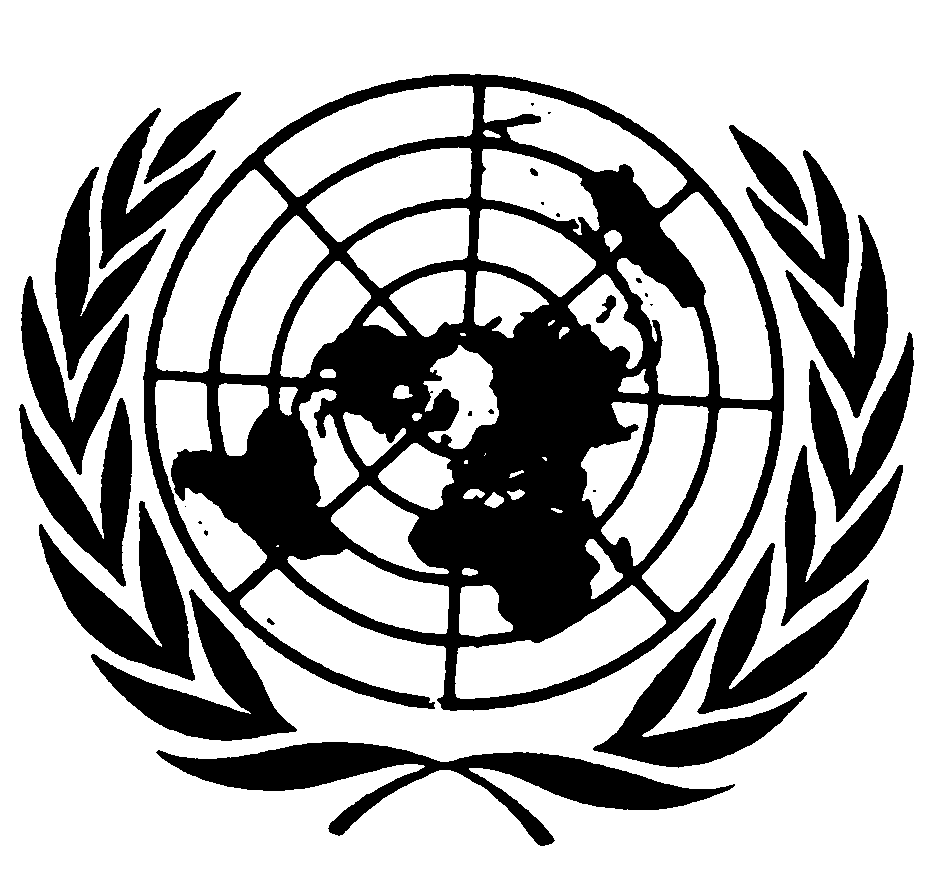 الجمعية العامةالجمعية العامةDistr.: General15 April 2014ArabicOriginal: English